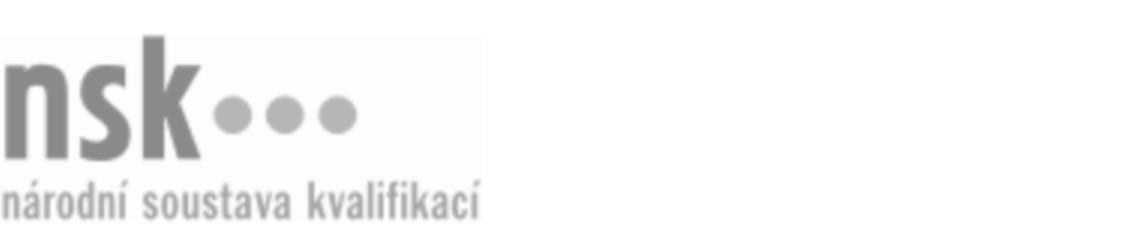 Autorizované osobyAutorizované osobyAutorizované osobyAutorizované osobyAutorizované osobyAutorizované osobyMontážník/montážnice pro elektrická zařízení (kód: 26-010-E) Montážník/montážnice pro elektrická zařízení (kód: 26-010-E) Montážník/montážnice pro elektrická zařízení (kód: 26-010-E) Montážník/montážnice pro elektrická zařízení (kód: 26-010-E) Montážník/montážnice pro elektrická zařízení (kód: 26-010-E) Montážník/montážnice pro elektrická zařízení (kód: 26-010-E) Autorizující orgán:Ministerstvo průmyslu a obchoduMinisterstvo průmyslu a obchoduMinisterstvo průmyslu a obchoduMinisterstvo průmyslu a obchoduMinisterstvo průmyslu a obchoduMinisterstvo průmyslu a obchoduMinisterstvo průmyslu a obchoduMinisterstvo průmyslu a obchoduMinisterstvo průmyslu a obchoduMinisterstvo průmyslu a obchoduSkupina oborů:Elektrotechnika, telekomunikační a výpočetní technika (kód: 26)Elektrotechnika, telekomunikační a výpočetní technika (kód: 26)Elektrotechnika, telekomunikační a výpočetní technika (kód: 26)Elektrotechnika, telekomunikační a výpočetní technika (kód: 26)Elektrotechnika, telekomunikační a výpočetní technika (kód: 26)Povolání:Montážní a pomocný pracovník v elektrotechniceMontážní a pomocný pracovník v elektrotechniceMontážní a pomocný pracovník v elektrotechniceMontážní a pomocný pracovník v elektrotechniceMontážní a pomocný pracovník v elektrotechniceMontážní a pomocný pracovník v elektrotechniceMontážní a pomocný pracovník v elektrotechniceMontážní a pomocný pracovník v elektrotechniceMontážní a pomocný pracovník v elektrotechniceMontážní a pomocný pracovník v elektrotechniceKvalifikační úroveň NSK - EQF:22222Platnost standarduPlatnost standarduPlatnost standarduPlatnost standarduPlatnost standarduPlatnost standarduStandard je platný od: 15.10.2022Standard je platný od: 15.10.2022Standard je platný od: 15.10.2022Standard je platný od: 15.10.2022Standard je platný od: 15.10.2022Standard je platný od: 15.10.2022Montážník/montážnice pro elektrická zařízení,  29.03.2024 16:09:41Montážník/montážnice pro elektrická zařízení,  29.03.2024 16:09:41Montážník/montážnice pro elektrická zařízení,  29.03.2024 16:09:41Montážník/montážnice pro elektrická zařízení,  29.03.2024 16:09:41Strana 1 z 2Autorizované osobyAutorizované osobyAutorizované osobyAutorizované osobyAutorizované osobyAutorizované osobyAutorizované osobyAutorizované osobyAutorizované osobyAutorizované osobyAutorizované osobyAutorizované osobyK této profesní kvalifikaci nejsou zatím přiřazeny žádné autorizované osoby.K této profesní kvalifikaci nejsou zatím přiřazeny žádné autorizované osoby.K této profesní kvalifikaci nejsou zatím přiřazeny žádné autorizované osoby.K této profesní kvalifikaci nejsou zatím přiřazeny žádné autorizované osoby.K této profesní kvalifikaci nejsou zatím přiřazeny žádné autorizované osoby.K této profesní kvalifikaci nejsou zatím přiřazeny žádné autorizované osoby.Montážník/montážnice pro elektrická zařízení,  29.03.2024 16:09:41Montážník/montážnice pro elektrická zařízení,  29.03.2024 16:09:41Montážník/montážnice pro elektrická zařízení,  29.03.2024 16:09:41Montážník/montážnice pro elektrická zařízení,  29.03.2024 16:09:41Strana 2 z 2